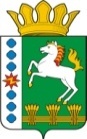 КОНТРОЛЬНО-СЧЕТНЫЙ ОРГАН ШАРЫПОВСКОГО МУНИЦИПАЛЬНОГО ОКРУГАКрасноярского краяЗаключениена проект постановления администрации Шарыповского муниципального округа «О внесении изменений в постановление администрации Шарыповского муниципального округа от 17.06.2021 № 457-п «Об утверждении  муниципальной программы Шарыповского муниципального округа «Развитие культуры» 20 ноября 2023 год 				                      					№ 55Настоящее экспертное заключение подготовлено Контрольно – счетным органом Шарыповского муниципального округа Красноярского края на основании ст. 157 Бюджетного  кодекса Российской Федерации, ст. 9 Федерального закона от 07.02.2011 № 6-ФЗ «Об общих принципах организации и деятельности контрольно – счетных органов субъектов Российской Федерации и муниципальных образований», ст. 15 Решения Шарыповского окружного Совета депутатов от образований от 29.09.2021 № 17-136р  «Об утверждении Положения о Контрольно – счетном органе Шарыповского муниципального округа Красноярского края», в соответствии со стандартом организации деятельности Контрольно – счетного органа Шарыповского муниципального округа Красноярского края СОД 2 «Организация, проведение и оформление результатов финансово – экономической экспертизы проектов Решений Шарыповского окружного Совета депутатов и нормативно – правовых актов по бюджетно – финансовым вопросам и вопросам использования муниципального имущества и проектов муниципальных программ» утвержденного приказом Контрольно – счетного органа Шарыповского муниципального округа Красноярского края от 25.01.2021 № 03 и приказом Контрольно – счетного органа Шарыповского муниципального округа Красноярского края от 31.10.2023 № 20  о проведении финансово – экономической экспертизы проектов муниципальных программ Шарыповского муниципального округа Краснояского края при планировании бюджета округа на очередной финансовый 2024 год и плановый период 2025 и 2026 годы.Представленный на экспертизу проект постановления администрации Шарыповского муниципального округа «О внесении изменений в постановление администрации Шарыповского муниципального округа от 17.06.2021 № 457-п «Об утверждении  муниципальной программы Шарыповского муниципального округа «Развитие культуры» направлен в Контрольно – счетный орган Шарыповского муниципального округа Красноярского края 17 ноября 2023 года. Разработчиком данного проекта Программы является муниципальное казенное учреждение «Управление культуры, молодежной политики и муниципального архива» Шарыповского муниципального округа.Основанием для разработки муниципальной программы является:- статья 179 Бюджетного кодекса Российской Федерации;постановление администрации Шарыповского муниципального округа от 13.04.2021 № 288-п «Об утверждении Порядка принятия решений о разработке муниципальных программ Шарыповского муниципального округа, их формирования и реализации» (в ред. от 22.07.2022, от 04.04.2023);- распоряжение администрации Шарыповского муниципального округа от 21.07.2021 № 374-р «Об утверждении перечня муниципальных программ Шарыповского муниципального округа» (в ред. от 03.08.2022, от 23.08.2023 № 398-р).Мероприятие проведено 20 ноября 2023 года.В ходе подготовки заключения Контрольно – счетным органом Шарыповского муниципального округа Красноярского края были проанализированы следующие материалы:- проект Постановления администрации Шарыповского муниципального округа «О внесении изменений в Постановление администрации Шарыповского муниципального округа от 17.06.2021 № 457-п «Об утверждении муниципальной программы Шарыповского муниципального округа «Развитие культуры»;-  паспорт муниципальной программы «Об утверждении муниципальной программы «Развитие культуры»;- проект бюджета Шарыповского муниципального округа на очередной финансовый 2024 год и плановый период 2025 и 2026 годы.Муниципальная программа Шарыповского муниципального округа «Развитие культуры» излагается в новой редакции.Исполнитель муниципальной программы муниципальное казенное учреждение «Управление культуры, молодежной политики и муниципального архива» Шарыповского муниципального округа.Соисполнитель муниципальной программы отсутствуют.Подпрограммами муниципальной программы являются:- подпрограмма 1 «Сохранение культурного наследия»;- подпрограмма 2 «Поддержка народного творчества»;- подпрограмма 3 «Развитие архивного дела».- подпрограмма 4 «Обеспечение реализации муниципальной программы и прочие мероприятия».Цель муниципальной программы - создание условий для реализации стратегической роли культуры как фактора формирования духовно-нравственной, творческой, гармонично развитой личности, повышение востребованности услуг организаций культуры.Задачи муниципальной программы:Сохранение исторического и культурного наследия округа как основы культурной и гражданской идентичности, фактора укрепления национального единства.Обеспечение доступа населения округа к культурным благам и участию в культурной жизни, создание условий для реализации творческого потенциала населения округа.Обеспечение сохранности документов Архивного фонда Российской Федерации и других архивных документов, хранящихся в муниципальном архиве округа.Создание условий для устойчивого развития культуры округа.Шарыповский муниципальный округ обладает богатым культурным потенциалом, обеспечивающим населению широкий доступ к культурным ценностям, информации и знаниям. Услуги населению оказывают библиотеки, учреждения культурно-досугового типа. Образовательные организации в области культуры обеспечивают предоставление жителям округа дополнительное образование, а также предпрофессиональное образование. В целях преодоления сложившихся в сфере культуры округа противоречий необходимо сосредоточить усилия на повышении доступности, качества и обеспечении многообразия культурных услуг, продолжить модернизацию и развитие существующей инфраструктуры, внедрение информационных технологий, укрепление кадрового потенциала, формирование положительного образа округа для наиболее полного удовлетворения потребностей населения, сохранения и приумножения культурного потенциала Шарыповского муниципального округа.Успешность и эффективность реализации программы зависит от внешних и внутренних факторов. В числе рисков, которые могут создать препятствия для достижения заявленной в программе цели, следует отметить следующие.Финансовые риски – увеличение бюджетного дефицита может повлечь сокращение или прекращение программных мероприятий и не достижение целевых по ряду показателей (индикаторов) реализации программы.Административные и кадровые риски – неэффективное управление программой, дефицит высококвалифицированных кадров в сфере культуры и архивного дела может привести к нарушению планируемых сроков реализации программы, невыполнению её цели и задач, недостижению плановых значений показателей, снижению эффективности работы учреждений культуры и качества предоставляемых услуг.Ограничению вышеуказанных рисков будет способствовать определение приоритетов для первоочередного финансирования, ежегодное уточнение объемов финансовых средств, предусмотренных на реализацию мероприятий программы, формирование эффективной системы управления и контроля за реализацией программы, обеспечение притока квалифицированных кадров, переподготовки и повышения квалификации работников.На реализацию муниципальной программы планируется финансирование программных мероприятий на 2024 год и плановый период 2025-2026 годы на общую сумму 328 365,84  тыс. руб., в том числе:							  (тыс.руб.)             Реализация программы:             - позволит расширить доступ населения к знаниям, информации и культурным ценностям, в том числе путем развития информационно-телекоммуникационной инфраструктуры, выровнять условия доступности услуг для жителей округа;             - обеспечит  использование  исторического  и  культурного  наследия  в  целях воспитания  и  образования  подрастающего  поколения,  поддержку  всех  форм творческой  самореализации  личности,  широкое  вовлечение  граждан  в культурную  деятельность,  включение  профессиональных  сообществ,  союзов и  общественных  организаций  в  сфере  культуры  в  реализацию государственной  культурной  политики;               - создаст  условия  для  дальнейшей  модернизации  учреждений  культуры,  муниципального архива,  что,  в  конечном  счете,  будет способствовать  реализации  стратегической  роли  культуры  как  духовно-нравственного  основания  для  формирования  гармонично  развитой  личности, укрепления  единства  российского  общества  и  гражданской  идентичности.           В результате своевременной и в полном объеме реализации программы планируется достичь к 2030 году следующих результатов:        - увеличить количество посещений библиотек до 298,47 тыс.чел.;        - сохранить удельный вес населения, участвующего в платных культурно-досуговых мероприятиях на уровне 376,12%;        - сохранить долю оцифрованных заголовков единиц хранения, переведенных в электронный формат программного комплекса «Архивный фонд» (создание электронных описей), в общем количестве единиц хранения, хранящихся в муниципальном архиве округа на уровне 100%;       - сохранить суммарную оценку показателей качества финансового менеджмента главных распорядителей бюджетных средств на уровне 100 баллов.На реализацию подпрограммы 1 «Сохранение культурного наследия» планируется финансирование мероприятий подпрограммы 1 составит на общую сумму 74 490,34 тыс. руб., в том числе:                                           (тыс.руб.)           Целью подпрограммы является сохранение исторического и культурного наследия округа как основы культурной и гражданской идентичности, фактора укрепления национального единства.            В рамках подпрограммы решаются следующие задачи:        - создание рабочей группы по сохранности объектов культурного наследия федерального и регионального значения, находящихся в собственности округа, и обеспечение мер по государственной охране объектов культурного наследия федерального и регионального значения, расположенных на территории округа;        - развитие библиотечного дела.При реализации данной подпрограммы будут достигнуты следующие показатели:             Ожидаемые результаты:         - наличие полной информации о каждом объекте культурного наследия;         -удовлетворительное состояние и повышение доступности объектов культурного наследия, их рациональное использование и интеграция в социально-экономическую и культурную жизнь округа;          - обеспечение прав населения округа на свободный доступ к знаниям, информации, культурным ценностям;         - повышение уровня комплектования библиотечных фондов;         - повышение качества и доступности библиотечных услуг в округе;         - рост востребованности услуг библиотек населением округа.На реализацию подпрограммы 2 «Поддержка народного творчества» планируется финансирование мероприятий подпрограммы  на общую сумму 219 393,35 тыс. руб., в том числе:                                                                                                (тыс. руб.)         Целью подпрограммы является обеспечение доступа населения округа к культурным благам и участию в культурной жизни, реализация творческого потенциала населения округа.          В рамках подпрограммы решаются следующие задачи:	- сохранение и развитие традиционной народной культуры;	- организация и проведение культурных мероприятий;	- развитие добровольческой (волонтерской) деятельности в области художественного творчества, культуры, искусства.При реализации данной подпрограммы будут достигнуты следующие показатели:В результате реализации мероприятий подпрограммы планируется достигнуть следующих результатов:- развитие исполнительских искусств;- высокий уровень сохранности и эффективности использования объектов нематериального культурного наследия округа;- высокий уровень качества и доступности культурно-досуговых услуг;- рост вовлеченности всех групп населения в активную творческую деятельность;- создание условий для доступа к произведениям кинематографии;- рост количества качественных российских фильмов в кинопрокате;- повышение уровня проведения культурных мероприятий.На реализацию подпрограммы 3 «Развитие архивного дела» планируется финансирование мероприятий подпрограммы  на общую сумму 5 370,46тыс. руб., в том числе:(тыс.руб.)            Целью подпрограммы является обеспечение сохранности документов Архивного фонда Российской Федерации и других архивных документов, хранящихся в муниципальном архиве округа.          В рамках подпрограммы решаются следующие задачи:- сохранение, пополнение и эффективное использование архивных документов;- формирование современной информационно-технологической инфраструктуры архива, перевод архивных фондов в электронную форму.При реализации данной подпрограммы будут достигнуты следующие показатели:В результате реализации мероприятий подпрограммы планируется достигнуть следующих результатов:- обеспечение сохранности архивных документов, формирование на их основе автоматизированных информационных ресурсов, способствующих расширению доступа к архивной информации широкого круга пользователей и обеспечению их законных прав и интересов на получение ретроспективной информации. На реализацию подпрограммы 4 «Обеспечение реализации муниципальной программы и прочие мероприятия» планируется финансирование мероприятий подпрограммы  за счет средств бюджета округа на общую сумму 29 111,68 тыс. руб., в том числе:                  2024 год в сумме 9 721,51 тыс. руб.;                  2025 год в сумме 9 695,09 тыс. руб.;                  2026 год в сумме 9 695,08 тыс. руб.           Целью подпрограммы является создание условий для устойчивого развития культуры округа.Расходы данной подпрограммы предусматриваются на решение задачи по созданию условий для эффективного, ответственного и прозрачного управления финансовыми ресурсами в рамках выполнения установленных функций и полномочий.При реализации данной подпрограммы будут достигнуты следующие показатели:В результате реализации мероприятий подпрограммы планируется достигнуть следующих результатов:- обеспечение эффективного управления кадровыми ресурсами в сфере культуры;- повышение профессионального уровня работников, укрепление кадрового потенциала;- создание условий для привлечения в сферу культуры высококвалифицированных кадров, в том числе молодых специалистов;- повышение социального статуса и престижа творческих работников и работников культуры;- увеличение количества учреждений культуры и образовательных организаций в области культуры, находящихся в удовлетворительном состоянии;- повышение качества и доступности муниципальных услуг, оказываемых учреждениями культуры и образовательными организациями в области культуры;- повышение эффективности информатизации в отрасли культуры;- повышение эффективности управления в сфере культуры, расходования бюджетных расходов, внедрение современных подходов бюджетного планирования;- создание эффективной системы управления программой, реализация в полном объеме мероприятий программы, достижение ее целей и задач.При проверке правильности планирования и составления муниципальной программы нарушений не установлено.На основании выше изложенного Контрольно – счетный орган Шарыповского муниципального округа Красноярского края предлагает администрации Шарыповского муниципального округа принять проект постановления администрации Шарыповского муниципального округа «О внесении изменений в постановление администрации Шарыповского муниципального округа от 17.06.2021 № 457-п «Об утверждении  муниципальной программы Шарыповского муниципального округа «Развитие культуры».Председатель КСО Шарыповского муниципального округа      					Г.В. Савчук годакраевой бюджетбюджетокругавнебюджетные источникиитого2024 год815,10112 126,56276,50113 218,162025 год815,50106 600,42276,50107 692,422026 год568,90106 609,86276,50107 455,26итого2 199,50325 336,84829,50328 365,84краевой бюджетбюджет округавнебюджетные источникиитого2024 год767,1025 473,623,0026 243,722025 год767,5023 477,383,0024 247,882026 год520,9023 474,843,0023 998,74итого2 055,5072 425,849,0074 490,34ПоказателиЕд. изм.2024 год2025 год2026 годКоличество сохраненных объектовед. 666Доля библиотек, подключенных к сети Интернет, в общем количестве общедоступных библиотек%100,00100,00100,00бюджет округаВнебюджетные источникиитого2024 год75 082,85273,5075 356,352025 год71 739,01273,5072 012,512026 год71 750,99273,5072 024,49итого218 572,85820,50219 393,35ПоказателиЕд. изм.2024 год2025 год2026 годКоличество посетителей учреждений культурно-досугового типа тысчел.266,63342,81380,90Число участников клубных формированийчел.2 3732 3732 373Количество организованных и проведенных культурно-массовых мероприятий ед.404040Количество граждан, принимающих участие в добровольческой (волонтерской) деятельности в области художественного творчества, культуры, искусства в рамках национального проекта "Культура" (нарастающий итог)чел.454545краевой бюджетбюджет округа итого2024 год48,001 848,581 896,582025 год48,001 688,941 736,942026 год48,001 688,941 736,94итого144,005 226,465 370,46ПоказателиЕд. изм.2024 год2025 год2026 годКоличество включенных документов в состав Архивного фонда РФед.200,00200,00200,00Доля архивных документов, переведенных в электронную форму, в общем объеме архивных фондов архива%100,00100,00100,00ПоказателиЕд. изм.2024 год2025 год2026 годКоличество специалистов, повысивших квалификацию, прошедших переподготовку, обученных на семинарах и других мероприятияхчел.141414Своевременность утверждения и размещения плана финансово-хозяйственной деятельностидней/откл.000Своевременность утверждения и размещения муниципального задания на текущий финансовый год и плановый периоддней/откл.000Доля учреждений культуры, имеющих сайт в сети Интернет, в общем количестве учреждений %100,00100,00100,00